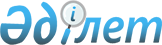 Шыңғырлау аудандық мәслихатының күші жойылған шешімін тану туралыБатыс Қазақстан облысы Шыңғырлау аудандық мәслихатының 2016 жылғы 21 сәуірдегі № 2-4 шешімі      РҚАО-ның ескертпесі.

      Құжаттың мәтінінде түпнұсқаның пунктуациясы мен орфографиясы сақталған.

      Қазақстан Республикасының "Норматитвтік құқықтық актілер туралы" Заңын басшылыққа алып шығарылған нормативтік құқықтық актілерді тәртіпке келтіру мақсатында, аудандық мәслихат ШЕШІМ ҚАБЫЛДАДЫ:

      Аудандық мәслихатының төменгі шешімі күші жойылды деп танылсын:

      1. "Шыңғырлау аудандық мәслихатының 2014 жылғы 4 наурыздағы "Шыңғырлау аудандық мәслихатының регламентін бекіту туралы" № 19-2 шешімі (БҚО Әділет Департаметінде 28.03.2014 жыл № 3454 тіркелді).


					© 2012. Қазақстан Республикасы Әділет министрлігінің «Қазақстан Республикасының Заңнама және құқықтық ақпарат институты» ШЖҚ РМК
				
      Сессия торағасы

Б. Қазенов

      Мәслихат хатшысы

Г. Волкогон
